附件1鹿城区第三十四届中小学艺术节活动方案一、指导思想以习近平新时代中国特色社会主义思想为指导，认真贯彻落实党的十九大和十九届历次全会精神，喜迎中国共产党第二十次全国代表大会胜利召开，热情讴歌伟大的中国共产党，讴歌中国特色社会主义，讴歌改革开放，讴歌新时代新征程新成就，加强中小学生爱国主义教育，弘扬中华美育精神。坚持将学校美育作为立德树人的重要载体，强化中华优秀传统文化、革命文化、社会主义先进文化教育，引领学生树立正确的历史观、民族观、国家观、文化观，陶冶高尚情操，塑造美好心灵，增强文化自信。二、活动主题全区中小学艺术节活动的项目和内容要围绕“民族魂·中国梦”主题，做到思想性、艺术性、创新性相统一，体现时代特征、校园特色和学生特点，体现求真、向善、尚美的校园文化，成为弘扬社会主义核心价值观，传播正能量，培养我区中小学生高度文化自觉和文化自信的有效载体。三、活动项目本届艺术节活动项目分为艺术表演、艺术作品、美育成果展示、微电影创作等四大类。四、承办（协办）单位温州市鹿城区社区教育指导中心、温州市鹿城区教育技术中心、各相关学校。五、活动要求1.区级艺术节比赛分中学组（包括初高中）和小学组两个组别进行。中学组分中学A组（含集团校、18个班级以上学校）、中学B组（18个班级及以下学校）；小学组分小学A组（含集团校、24个班级以上学校）、小学B组（24个班级及以下学校）进行比赛。具体名额分配详见附件11（鹿城区第三十四届中小学艺术节比赛名额分配表）。2.校园剧作为本届艺术节集体项目进行全区性比赛；合唱（小合唱）、合奏（小合奏）、群舞、戏曲、朗诵可根据学校具体情况自主申报参加，经区教育局组织审核后推荐参加市赛。其他项目根据分配名额参赛。3.各校要认真筹划艺术节活动，与课程结合制定详实的活动方案，活动方案于2022年3月11日前上报鹿城区教育局体卫艺科，文件以PDF格式，单位全称名命名文件,上传至爱数网盘：https://pan.lcedu.net.cn:443/link/4B289E0C4A46DE9E760DA19967F49495；艺术节活动简讯以PDF格式，于2022年6月10日前上传上传至爱数网盘：https://pan.lcedu.net.cn:443/link/D873F754CBC94CEE3CCCBFC9403FA53A；以上内容将作为考核和评估学校艺术节开展情况的依据。六、奖项设立及评选条件（一）优秀组织奖1.领导重视，工作落实；2.活动有方案，主题突出，内容健康，安排有序；3.节目（作品）报送及时，各类报表填写准确无误；4.服从管理，文明参赛，精神风貌好，节目质量高。（二）优秀节目（作品）奖1.按节目类别分别设一、二、三等奖，除集体项目外的其他比赛项目一等奖占选送节目（作品）的10%，二等奖占选送节目（作品）的25%，三等奖占选送节目（作品）的40%；集体比赛项目（含审核类）一等奖占选送节目（作品）的20%，二等奖占选送节目（作品）的30%，三等奖占选送节目（作品）的50%，没有认真组织，主题偏离，内容有失学生精神风貌的节目将取消奖项。（三）指导师奖1.本次艺术节学生个人项目荣获一等奖的节目（作品）设指导师奖；集体项目所有奖项均设指导师奖；2.除艺术表演类集体项目、美育成果展示活动项目（4人及以上）指导师可上报1至3人外，其他所有项目指导师限报1人；3.各校上报的节目（作品）报送表中务必如实填写指导师姓名，比赛开始前三天之后不得更改。（四）市级作品推选说明推荐参加温州市第三十四届中小学艺术节的节目（作品），均需参加区级比赛及审核，原则上按比赛结果推选。七、注意事项为确保艺术节活动顺利开展，各校务必在规定时间内报送相关表格及作品。报送信息务必做到反复校对，确保完整、准确，学校名称一律按校印使用全称，姓名以身份证为准，如有变动必须在比赛前3日最终确认，后续不得更改。未尽事宜，另行通知。附件2艺术表演类（声乐、器乐、舞蹈、戏剧、朗诵）比赛规程一、参赛节目要求（一）声乐节目 独唱：不超过3人，演唱一首歌曲，演出时间不超过4分钟，钢琴伴奏（必须本校师生）；小合唱或者表演唱（审核类）：不超过15人（含伴奏），演唱一首歌曲，不设指挥，不得伴舞，一律钢琴伴奏（表演唱除外），无扩音设备，演出时间不超过5分钟；合唱（审核类）：合唱队员不超过40人，钢琴伴奏1人，指挥1人（伴奏、指挥必须为本校师生），每支合唱队可演唱两首作品（其中至少一首中文作品），演唱时间不超过8分钟。如有外国作品，需提交中文翻译电子稿，注重作品思想性。（二）器乐节目独奏：不超过3人，演出时间不超过4分钟；    小合奏（审核类）：不超过12人，演奏一首曲目，不设指挥，演出时间不超过6分钟；    管弦乐合奏（审核类）：不超过65人，指挥1人（原则上要求本校师生），演奏一首曲目，演出时间不超过9分钟。舞蹈节目 独舞：不超过3人，演出时间不超过5分钟； 群舞（审核类）：不超过36人，演出时间不超过7分钟。 （四）戏剧节目戏曲（审核类）：人数4-12人（含伴奏），演出时间不超过12分钟。 校园剧（含小品、课本剧、歌舞剧、音乐剧等）（全区统一比赛）。人数4-12人（含伴奏），演出时间不超过12分钟。 （五）朗诵节目（审核类）作品文体不限，须使用普通话，人数4-8人（含伴奏、学生不作道具设置，不得伴舞），演出时间不超过5分钟。需提交朗诵文稿的电子稿。 特别提醒：以上各项节目（朗诵节目除外）鼓励本校（在编）师生（在籍）原创参赛作品，原创作品需要提供创作说明并出具学校证明，评审时将给予一定分值的加分，外聘人员原创或改编的参赛作品不列入加分范围。 二、参赛名额：独唱、独奏、独舞：中学B组学校推荐1个节目，A组学校（不含集团校）推荐2个节目，集团校推荐4个节目；小学B组学校推荐1个节目，A组学校（非集团校）可推荐2个节目，A组集团校可推荐3个节目。校园剧：每校（含集团校）推荐1个节目。（集团校要求参演学生来自同一校区，避免推荐参加市赛报名受限）审核类项目：各校可根据学校作品节目情况，自主申报，每项限报1个节目，集团校每项限报2个节目（集团校要求参演学生来自同一校区，避免推荐参加市赛报名受限）。三、报名时间4月1日前完成“三独”比赛上报，4月15日前完成集体项目（含审核类、美育展示班级合唱）比赛上报，各校报名需用钉钉扫下方“第三十四届鹿城区中小学艺术节艺术表演类比赛报名二维码”。（建议电脑端填报：手机扫码→分享链接给填报人→电脑填报）逾期视为自动放弃。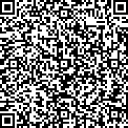 “鹿城区第三十四届中小学艺术节艺术表演类（三独）比赛报名二维码”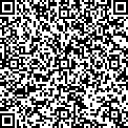 “鹿城区第三十四届中小学艺术节艺术表演类（集体、班级合唱）比赛报名二维码”四、比赛时间和地点独唱：2022年4月9日（小学组）2022年4月10日（中学组）独奏：2022年4月16日（小学组）2022年4月17日（中学组）独舞：2022年4月23-24日（小学组彩排、比赛）2022年4月30日（中学组彩排、下午比赛）合唱（审核类）、美育成果展示-班级合唱：2022年4月25-26日器乐（审核类）：2022年4月27-28日校园剧（统一比赛）：2022年5月21日（小学A组）上午8:00-11:00彩排，下午1:00比赛；2022年5月22日（小学B组）上午8:00-11:00彩排，下午1:00比赛；2022年5月28日（中学AB组）上午8:00-11:00彩排，下午1:00比赛。群舞（审核类）：2022年5月12-13日戏曲（审核类）：2022年5月16-17日朗诵（审核类）：2022年5月18-19日注：1.艺术表演类比赛地点另行通知。2.审核类节目具体评审时间及形式视报名情况另行通知。附件3艺术作品类（绘画、书法、篆刻、设计）比赛规程一、作品要求1.绘画：小学、初中分蜡笔画、水彩画、水粉画、国画、版画、素描、动漫、综合材料绘画等，高中组为现场素描。绘画作品要求构思、技巧上有所创新。统一命题，比赛时间3小时。    2.书法：硬笔和毛笔均可参赛，书体不限。统一命题，比赛时间2小时。3.篆刻：刻印章一方，规格不限。统一命题，比赛时间2小时。4.设计：围绕主题（主题比赛时下发），在封面设计、邮票设计、形象系统设计、字体设计、书籍装帧设计、包装设计、海报/招贴设计中任选一种形式，手绘完成。统一命题，比赛时间2小时。二、比赛说明现场比赛所需用品除纸张由承办单位提供外，其余一律由参赛选手自行准备。现场比赛提供的用纸规格如下：（一）绘画1.国画：四尺三开；2.水彩画、水粉画、蜡笔画、版画、素描：四开；3.卡通画：四开或短篇4格（每格16开）两种规格。备注:报名时, 需注明各参赛选手什么画种,特殊纸张需自备。（二）书法：四尺三开宣纸和硬笔练习用纸。（三）篆刻：将刻好的印章拓印在30cm×40cm规格的宣纸上。（四）设计：提供四开纸一张。注：所有资料及习稿不得带入比赛场地。三、比赛时间和地点绘画：3月20日上午8:30-11:30；温州市教育教学研究院附属学校教育集团学院路分校书法、篆刻：3月20日上午8:30-10:30；温州市水心小学设计：3月20日上午8:30-10:30；温州市马鞍池小学四、名额分配和报名时间（一）名额分配1.绘画、书法、篆刻：中学B组学校推荐2名选手参赛，A组学校（不含集团校）推荐4名选手参赛，集团校推荐6名选手参赛；小学B组学校推荐2名选手参赛，A组学校（不含集团校）推荐4名选手参赛，集团校学校推荐6名选手参赛。2.设计：中学B组学校推荐1名选手参赛，A组学校（不含集团校）推荐2名选手参赛，集团校推荐4名选手参赛；小学B组学校推荐1名选手参赛，A组学校（不含集团校）推荐2名选手参赛，集团校推荐4名选手参赛。（二）报名时间3月14日前完成上报。各校报名需用钉钉扫下方“第三十四届鹿城区中小学艺术节艺术作品类比赛报名二维码”。（建议电脑端填报：手机扫码→分享链接给填报人→电脑填报）逾期视为自动放弃。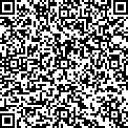 “鹿城区第三十四届中小学艺术节艺术作品类比赛报名二维码”附件4艺术作品类（摄影）比赛规程一、比赛要求1.参赛选手统一到指定场所现场拍摄作品。2.参赛选手自备相机、三脚架等拍摄所需器材，必须使用数码相机并带数据传输线（用于将储存卡内的照片上传至电脑）。3.比赛采用在规定时间内现场拍摄的方式进行，上交现场拍摄的CF卡内除当日比赛拍摄规定内容外无其他内容，经审核后现场选3张作品拷入指定的电脑内保存，照片统一由承办单位冲洗。4.不得使用无人机和手机拍摄，否则取消比赛成绩。二、比赛时间和地点比赛时间：3月20日上午8:30-10:30；温州市籀园小学三、名额分配和报名时间（一）名额分配中学B组学校推荐1名选手参赛，A组学校（不含集团校）推荐2名选手参赛，集团校推荐3名选手参赛；小学B组学校推荐1名选手参赛，A组学校（不含集团校）推荐2名选手参赛。集团校推荐3名选手参赛。（二）报名时间3月14日前完成上报。各校报名需用钉钉扫下方“第三十四届鹿城区中小学艺术节艺术作品类比赛报名二维码”。（建议电脑端填报：手机扫码→分享链接给填报人→电脑填报）逾期视为自动放弃。“鹿城区第三十四届中小学艺术节艺术作品类比赛报名二维码”附件5艺术作品类（剪纸）比赛规程一、比赛要求1.统一命题，现场比赛，比赛时间3小时。2.作品有创意，有具体名称。3.参赛选手自备剪纸工具，包括剪刀、刻刀、笔、尺、胶水、橡皮、垫板。特别说明：不得使用带有剪纸元素图案或留有之前使用痕迹的工具。如：垫板留有前次刻纸的压痕或工具带有图案，须将工具复原或去除图案，方能入场。4.现场比赛用纸由承办方统一提供，选手不能自带纸张及辅助用品，作品尺寸不大于配纸规格。标配用纸：A3封塑片一张（衬套作品用），各色8开用纸若干（刻剪作品可按需剪裁使用），A3白纸一张（衬垫作品放封塑片内），作品标签一枚（填写个人信息后贴封塑片背面右下角）。二、比赛说明选手入场除比赛规定自备剪纸工具带入座位，所有资料、习稿及其他物品（手机等）都存放于存包处，不得带入比赛场地。三、比赛时间和地点比赛时间：3月20日上午8:30-11:30；比赛地点：温州市教育教学研究院附属学校教育集团学院路分校四、名额分配和报名时间（一）名额分配中学B组学校推荐2名选手参赛，A组学校（不含集团校）推荐4名选手参赛，集团校推荐6名选手参赛；小学B组每校推荐2名选手参赛，A组学校（不含集团校）推荐4名选手参赛，集团校推荐6名选手参赛。（二）报名时间3月14日前完成上报。各校报名需用钉钉扫下方“第三十四届鹿城区中小学艺术节艺术作品类比赛报名二维码”。（建议电脑端填报：手机扫码→分享链接给填报人→电脑填报）逾期视为自动放弃。“鹿城区第三十四届中小学艺术节艺术作品类比赛报名二维码”附件6艺术作品类（立体造型）比赛规程一、比赛要求1.现场统一命题，比赛时间3小时。2.作品要有创意，主题突出。3.形式包括雕塑和陶艺、纸造型、杂物造型等。4.作品底座规格不超过80cm×80cm，所有比赛材料选手自备。二、其他说明1.选手入场除比赛的材料可以带入座位，所有的资料及其他物品（手机等）都存放于存包处，不得带入比赛场地。2.比赛过程及作品完成后不得拍照。三、比赛时间和地点比赛时间：3月20日上午8:30-11:30；温州市籀园小学四、名额分配和报名时间（一）名额分配中学B组学校推荐1名选手参赛，A组学校（不含集团校）推荐2名选手参赛，集团校推荐3名选手参赛；小学B组学校推荐1名选手参赛，A组学校（不含集团校）推荐2名选手参赛，集团校可推荐3名选手参赛。（二）报名时间3月14日前完成上报。各校报名需用钉钉扫下方“第三十四届鹿城区中小学艺术节艺术作品类比赛报名二维码”。（建议电脑端填报：手机扫码→分享链接给填报人→电脑填报）逾期视为自动放弃。“鹿城区第三十四届中小学艺术节艺术作品类比赛报名二维码”附件7美育成果展示活动规程一、活动要求此项目坚持普及性、群体性原则，开展惠及全体学生的艺术实践活动，以体现校本化、生本化、常态化的学校美育教育成果。 1.班级综合才艺展示：含班级合唱（如班歌或校歌等，参加合唱（审核类）一同遴选）、班级合奏、班级集体舞、班级课本剧、班级群诵等，参加学生必须是成建制普通教学班级，伴奏或指挥必须为本校师生。 特别提醒：艺术特长班、艺术课程选修班学生、职业学校专业类学生不参加此项评比活动。 2.校园视觉空间创意设计展示：以学校为单位参加评选活动，展现师生校园空间艺术设计能力，展示内容应由学生日常美术作业、校级艺术节优秀学生作品等元素组成，同时作品需体现学校办学特色和生本文化，营造环境育人、以美化人的校园艺术文化氛围。参赛设计项目要求提交已竣工的原创单体类实景视频及图文。设计类型如下： （1）室内设计类：如：学习空间、廊道、展陈空间、功能室、活动场馆空间等； （2）景观设计类：如：校园小景观、室外展示区等； （3）艺术装置类：如：空间再造装置、作品展示装置、特色资源植入装置。 特别提醒：设计作品必须是学校教师自行设计并布置，自行拍摄、自主配音，体现节能环保理念的艺术创意作品。二、报送要求 1.学生综合才艺展示采用上传视频方式报送。视频内容必须是 2022年录制，使用MPG、AVI等视频数据格式（压缩带宽不低于10M，分辨率 1920×1080，码流越大越清晰越好），使用一个固定机位正面全景录制，声音和图像需同期录制，如发现配音将取消评选资格。视频内容中不得出现所在地区、学校名称和指导教师姓名。2.校园视觉空间创意设计项目采用U盘附《鹿城区第三十四届中小学艺术节校园创意视觉空间设计报名表》（附件9纸质稿）一份形式报送。U盘内容含设计项目的实景拍摄介绍、现场实景图片、《鹿城区第三十四届中小学艺术节校园创意视觉空间设计报名表》（附件9电子稿）一份。视频介绍需含有片头、项目名称、作者单位、姓名，视频格式为MP4、画面大小为1920*1080，视频总时长不超过 5 分钟。视频以拍摄项目实景并结合项目解说为主，避免过度编辑（建议视频内不需要出现设计者或讲解人）。参赛项目实景照片提供各角度高清照片5张，图片为jpg格式，照片大小不超过 5M/张，必须注明学校及项目名称。校园创意视觉空间设计。报名表（纸质稿）须由校长签名和学校盖章后方予以认可。三、名额分配和报送时间中学B组学校可任选1项推荐1个作品，A组学校每项可推荐1-2个作品；小学B组学校任选1项推荐1个作品，A组学校每项可推荐1-2个作品。四、报送时间截止2022年9月10日，报送途径另行通知。附件8：微电影比赛规程一、作品要求1.本次微电影创作大赛分设校园生活类、社会民生类两个主题。作品要求主题鲜明、内容健康，富有童趣和青春气息，能够展现多姿多彩的校园生活；体现当代学生关注社会、关注时代的思想情怀。作品题材不限，各类联欢晚会、运动会等全程摄录，MTV、新闻播报、朗诵和由照片做成的电子杂志等视频均视为无效作品。2.参赛作品要求原创，由学生个人或学生组成的团队独立完成撰稿、拍摄、配音和剪辑成片。采用MPG、FLV、WMV等视频常用格式，清晰度不低于720*576，文件大小不超过1.5GB。同期声或配音声音清晰、流畅，如有英文或方言需配上字幕。单片时长不超过15分钟（片头第一帧到片尾上字幕前一帧）。   3.团队作品演职人员最多10人，指导师最多3人，同一名参赛者只能参与一件作品的创作。为了营造公平的大赛环境，社会影视相关团体或个人不得参与剧本撰写、摄影摄像、后期剪辑、特效处理等，一旦发现取消作品参赛资格；片中涉及到的成人角色可由教师或家长饰演，并在填写报名表时在姓名后加括号注明（成人），成人演职员不参与评比。 4.片子中要出现影片名称、学校名称和演职人员名单等信息，具体位置不限，且必须确保与报名表保持一致。 二、名额分配和报名时间1.中学B组学校可推荐1个作品，A组学校可推荐2个作品；小学B组学校可推荐1个作品，A组学校可推荐2个作品。历年已获奖的作品不得参加本次比赛。2.参赛学校于2022年4月1日前，将微电影作品及《第三十四届鹿城区中小学艺术节微电影比赛报名表》（附件10），统一报送至教育文档云，组织评审后推荐参加市级比赛。3.承办单位地址：鹿城区教育技术中心，地址：温州市广场路76号（广场路小学世纪楼四楼），联系人：朱老师；联系电话：88262850，短号613552。作品上传地址如下：https://pan.lcedu.net.cn:443/link/A596D7853FB7EB3BAE1A0A0B79131646（仅限教育内网）附件9第三十四届鹿城区中小学艺术节校园视觉空间创意设计报名表______________学校（全称）备注：项目说明需包含设计理念（如创意、主题、亮点及文化概念的阐述等）； 设计说明（如布局、功能、选材、工艺的阐述等），不超过 800 字附件10第三十四届鹿城区中小学艺术节微电影比赛报名表学校：     组别 :注：1.演职人员职务为：导演、编剧、摄像、后期、剪辑、男主、女主、男二、女二等，可酌情增加，以表述清晰为准。职务为演员的学生需同时填写在片中所饰演的角色名称。2.以上材料信息需填写真实无误，如有不实，将视为无效作品，取消参赛资格。附件11鹿城区第三十四届中小学艺术节各项比赛名额分配表项目名称项目具体地点及规模（立方米）设计者（最多3人）联系方式项目说明学校（单位）意见             学校（单位）负责人签字：                             盖章                                     年    月    日             学校（单位）负责人签字：                             盖章                                     年    月    日             学校（单位）负责人签字：                             盖章                                     年    月    日作品名称作品名称选送学校选送学校联系人联系人联系人手机联系人手机演职人员表（最多10人）演职人员表（最多10人）演职人员表（最多10人）演职人员表（最多10人）演职人员表（最多10人）演职人员表（最多10人）演职人员表（最多10人）演职人员表（最多10人）演职人员表（最多10人）演职人员表（最多10人）序号姓名姓名出生日期职务职务职务职务演员对应角色名称身份（学生、家长或老师）12345678910指导教师（最多3人）指导教师（最多3人）指导教师（最多3人）指导教师（最多3人）指导教师（最多3人）指导教师（最多3人）指导教师（最多3人）指导教师（最多3人）指导教师（最多3人）指导教师（最多3人）序号姓名单位单位单位单位联系方式联系方式联系方式联系方式123作品简介本人保证以上所填信息属实，作品原创，内容健康积极无不良信息。本人同意组委会将作品链接于温州教育影院共享播放或用于其它教育事业。本人同意“组委会”将作品制成集锦共享出版。（代表签字）本人保证以上所填信息属实，作品原创，内容健康积极无不良信息。本人同意组委会将作品链接于温州教育影院共享播放或用于其它教育事业。本人同意“组委会”将作品制成集锦共享出版。（代表签字）本人保证以上所填信息属实，作品原创，内容健康积极无不良信息。本人同意组委会将作品链接于温州教育影院共享播放或用于其它教育事业。本人同意“组委会”将作品制成集锦共享出版。（代表签字）本人保证以上所填信息属实，作品原创，内容健康积极无不良信息。本人同意组委会将作品链接于温州教育影院共享播放或用于其它教育事业。本人同意“组委会”将作品制成集锦共享出版。（代表签字）本人保证以上所填信息属实，作品原创，内容健康积极无不良信息。本人同意组委会将作品链接于温州教育影院共享播放或用于其它教育事业。本人同意“组委会”将作品制成集锦共享出版。（代表签字）本人保证以上所填信息属实，作品原创，内容健康积极无不良信息。本人同意组委会将作品链接于温州教育影院共享播放或用于其它教育事业。本人同意“组委会”将作品制成集锦共享出版。（代表签字）本人保证以上所填信息属实，作品原创，内容健康积极无不良信息。本人同意组委会将作品链接于温州教育影院共享播放或用于其它教育事业。本人同意“组委会”将作品制成集锦共享出版。（代表签字）本人保证以上所填信息属实，作品原创，内容健康积极无不良信息。本人同意组委会将作品链接于温州教育影院共享播放或用于其它教育事业。本人同意“组委会”将作品制成集锦共享出版。（代表签字）本人保证以上所填信息属实，作品原创，内容健康积极无不良信息。本人同意组委会将作品链接于温州教育影院共享播放或用于其它教育事业。本人同意“组委会”将作品制成集锦共享出版。（代表签字）本人保证以上所填信息属实，作品原创，内容健康积极无不良信息。本人同意组委会将作品链接于温州教育影院共享播放或用于其它教育事业。本人同意“组委会”将作品制成集锦共享出版。（代表签字）学校推荐意见：（签字盖章）日期：                  学校推荐意见：（签字盖章）日期：                  学校推荐意见：（签字盖章）日期：                  学校推荐意见：（签字盖章）日期：                  学校推荐意见：（签字盖章）日期：                  学校推荐意见：（签字盖章）日期：                  学校推荐意见：（签字盖章）日期：                  学校推荐意见：（签字盖章）日期：                  学校推荐意见：（签字盖章）日期：                  学校推荐意见：（签字盖章）日期：                  序号学校名称组别组别独舞独唱独唱独奏独奏绘画绘画书法书法篆刻篆刻设计设计摄影摄影剪纸剪纸立体造型立体造型立体造型1温州市第三中学中学A组中学A组222224444442222442222温州市第四中学中学A组中学A组222224444442222442223温州市第八中学中学A组中学A组222224444442222442224温州市第二实验中学中学A组中学A组222224444442222442225温州市第十七中学中学A组中学A组222224444442222442226温州市第二十三中学中学A组中学A组222224444442222442227温州市绣山中学（含滨海）中学A组中学A组444446666444433663338温州市轻工职业学校中学A组中学A组222224444442222442229温州市第二中学教育集团（海坦+江滨）中学A组集团校中学A组集团校4444466666644336633310温州市实验中学（广场+府东）中学A组集团校中学A组集团校4444466666644336633311温州市南浦实验中学教育集团（春晖+锦江路）中学A组集团校中学A组集团校4444466666644336633312温州市南浦实验中学惠民路分校中学A组中学A组2222244444422224422213温州市教育教学研究院附属学校教育集团（学院路+江滨路）中学A组集团校中学A组集团校4444466666644336633314温州市第三十九中学（九山+杨府山）中学B组中学B组2222244444422224422215温州市少年美术学校中学B组中学B组1111122222211112211116温州市鹿城实验中学中学B组中学B组1111122222211112211117温州市双屿中学中学B组中学B组1111122222211112211118温州市仰义中学中学B组中学B组1111122222211112211119温州市临江中学中学B组中学B组1111122222211112211120温州市鹿城区白鹿外国语中学B组中学B组1111122222211112211121温州市第三十中学（上戍+藤桥）中学B组集团校中学B组集团校22222444444222244222序号学校名称学校名称组别组别组别独舞独舞独唱独唱独奏独奏绘画绘画书法书法篆刻篆刻设计设计摄影摄影剪纸立体
造型立体
造型1温州大学附属第一实验小学温州大学附属第一实验小学小学A组小学A组小学A组22222244444422224222温州市第二实验小学温州市第二实验小学小学A组小学A组小学A组22222244444422224223温州市黄龙第三小学（含双桥)温州市黄龙第三小学（含双桥)小学A组小学A组小学A组22222244444422224224温州市黄龙第一小学温州市黄龙第一小学小学A组小学A组小学A组22222244444422224225温州市鹿城区白鹿外国语学校温州市鹿城区白鹿外国语学校小学A组小学A组小学A组22222244444422224226温州市鹿城区龙方益民学校温州市鹿城区龙方益民学校小学A组小学A组小学A组22222244444422224227温州市鹿城区瓯江小学温州市鹿城区瓯江小学小学A组小学A组小学A组22222244444422224228温州市马鞍池小学温州市马鞍池小学小学A组小学A组小学A组22222244444422224229温州市上陡门小学温州市上陡门小学小学A组小学A组小学A组222222444444222242210温州市实验小学温州市实验小学小学A组小学A组小学A组333333666666443363311温州市双屿小学（宁波路+嵇师+营楼）温州市双屿小学（宁波路+嵇师+营楼）小学A组小学A组小学A组333333666666443363312温州市藤桥小学温州市藤桥小学小学A组小学A组小学A组222222444444222242213温州市籀园小学（含滨海）温州市籀园小学（含滨海）小学A组小学A组小学A组333333666666443363314温州市百里路小学温州市百里路小学小学A组集团校小学A组集团校小学A组集团校333333666666443363315温州市城南小学温州市城南小学小学A组集团校小学A组集团校小学A组集团校333333666666443363316温州市广场路小学温州市广场路小学小学A组集团校小学A组集团校小学A组集团校333333666666443363317温州市建设小学温州市建设小学小学A组集团校小学A组集团校小学A组集团校333333666666443363318温州市鹿城区瓯越小学温州市鹿城区瓯越小学小学A组集团校小学A组集团校小学A组集团校333333666666443363319温州市南浦小学温州市南浦小学小学A组集团校小学A组集团校小学A组集团校333333666666443363320温州市蒲鞋市小学温州市蒲鞋市小学小学A组集团校小学A组集团校小学A组集团校333333666666443363321温州市市府路小学温州市市府路小学小学A组集团校小学A组集团校小学A组集团校333333666666443363322温州市水心小学温州市水心小学小学A组集团校小学A组集团校小学A组集团校333333666666443363323温州市瓦市小学温州市瓦市小学小学A组集团校小学A组集团校小学A组集团校333333666666443363324温州市新田园小学温州市新田园小学小学A组集团校小学A组集团校小学A组集团校333333666666443363325温州市岙底小学温州市岙底小学小学B组小学B组小学B组111111222222111121126温州市滨江外国语小学温州市滨江外国语小学小学B组小学B组小学B组111111222222111121127温州市光明小学温州市光明小学小学B组小学B组小学B组111111222222111121128温州市黄龙第二小学温州市黄龙第二小学小学B组小学B组小学B组111111222222111121129温州市临江小学温州市临江小学小学B组小学B组小学B组111111222222111121130温州市鹿城区春蕾民工子弟学校温州市鹿城区春蕾民工子弟学校小学B组小学B组小学B组111111222222111121131温州市鹿城区东瓯小学温州市鹿城区东瓯小学小学B组小学B组小学B组111111222222111121132温州市鹿城区鸿源小学温州市鹿城区鸿源小学小学B组小学B组小学B组111111222222111121133温州市鹿城区慧才小学(仰义+潘岙）温州市鹿城区慧才小学(仰义+潘岙）小学B组小学B组小学B组222222444444222242234温州市鹿城区沁园小学温州市鹿城区沁园小学小学B组小学B组小学B组111111222222111121135温州市鹿城区香樟小学温州市鹿城区香樟小学小学B组小学B组小学B组111111222222111121136温州市墨池小学温州市墨池小学小学B组小学B组小学B组111111222222111121137温州市南汇小学温州市南汇小学小学B组小学B组小学B组111111222222111121138温州市蒲州育英学校温州市蒲州育英学校小学B组小学B组小学B组111111222222111121139温州市七都小学温州市七都小学小学B组小学B组小学B组111111222222111121140温州市上戍小学温州市上戍小学小学B组小学B组小学B组111111222222111121141温州市少年美术学校温州市少年美术学校小学B组小学B组小学B组111111222222111121142温州市少年艺术学校温州市少年艺术学校小学B组小学B组小学B组111111222222111121143温州市少年游泳学校温州市少年游泳学校小学B组小学B组小学B组111111222222111121144温州市石坦巷小学温州市石坦巷小学小学B组小学B组小学B组111111222222111121145温州市双潮小学温州市双潮小学小学B组小学B组小学B组111111222222111121146温州市鞋都第三小学温州市鞋都第三小学小学B组小学B组小学B组111111222222111121147温州市鞋都第一小学温州市鞋都第一小学小学B组小学B组小学B组111111222222111121148温州市绣山小学温州市绣山小学小学B组小学B组小学B组111111222222111121149温州市仰义第二小学温州市仰义第二小学小学B组小学B组小学B组111111222222111121150温州市仰义第一小学温州市仰义第一小学小学B组小学B组小学B组1111112222221111211